บันทึกข้อความ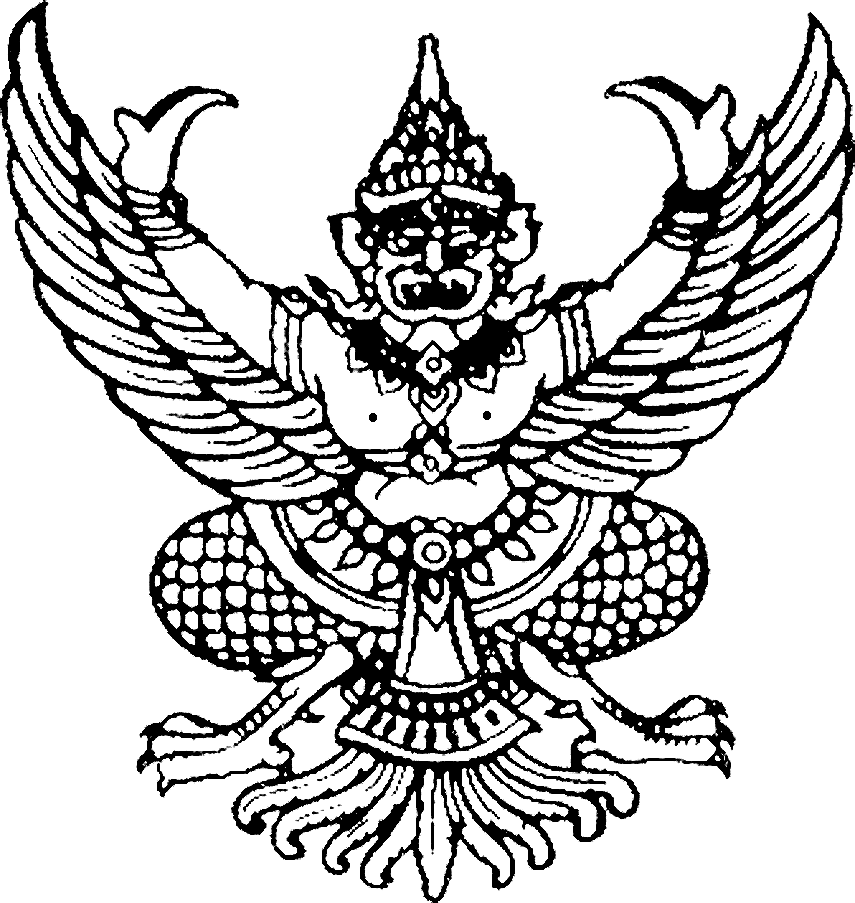 ส่วนราชการ  กลุ่มงานนโยบายและแผน  โรงพยาบาลเชียงรายประชานุเคราะห์ที่      ชร0032.101.7/พิเศษ	วันที่เรื่อง	ขอออกใบกำกับเอกสารการดำเนินการโครงการเรียน	หัวหน้ากลุ่มงานนโยบายและแผน	ตามที่กลุ่มงาน/งาน.................................................. โรงพยาบาลเชียงรายประชานุเคราะห์ได้จัดทำโครงการ........................................................................................................................(Rที่...........) ตามแผนปีงบประมาณ 2560ได้รับจัดสรรงบประมาณจากเงินบำรุงโรงพยาบาลปี 2560 เป็นจำนวนเงิน........................................... บาทอื่นๆโปรดระบุ..............................................................................................บาท(โปรดแนบสำเนาเอกสารการจัดสรรและการโอนเงิน) 	ในการนี้จึงขอออกใบกำกับเอกสารการดำเนินการโครงการ ...................................................กิจกรรม............................................................................................................................................................จัดวันที่..................................................ณ.......................................................................................................โดยมีรายละเอียดค่าใช้จ่ายดังนี้	1.............................................................................เป็นเงิน.............................บาท	2.............................................................................เป็นเงิน.............................บาท	3.............................................................................เป็นเงิน.............................บาท	4……………………………………………………………………….เป็นเงิน...........................บาท	5……………………………………………………………………….เป็นเงิน...........................บาทรวมเป็นจำนวนเงินทั้งสิ้น...........................บาท(.......................................................................................)		จึงเรียนมาเพื่อโปรดออกใบกำกับเอกสารการดำเนินโครงการ							(..............................................................)								       เจ้าของโครงการบันทึกข้อความส่วนราชการ  กลุ่มงาน                         โรงพยาบาลเชียงรายฯ  โทร.				ที่	วันที่						เรื่อง	ขออนุมัติจัดอบรม										เรียน	ผู้อำนวยการโรงพยาบาลเชียงรายประชานุเคราะห์	ตามที่กลุ่มงาน/งาน...................................................... โรงพยาบาลเชียงรายประชานุเคราะห์ได้จัดทำโครงการ.................................................................................. ตามแผนปีงบประมาณ .......................งบประมาณจาก.................................................................................เป็นจำนวนเงิน.............................-บาท(.......................................................................) นั้น	ในการนี้ จึงขออนุญาตจัดกิจกรรม...........................................................................................ในวันที่...............................................ณ..........................................................................................................โดยมีรายละเอียดค่าใช้จ่ายดังนี้	๑.............................................................................เป็นเงิน.............................บาท	๒.............................................................................เป็นเงิน.............................บาท	๓.............................................................................เป็นเงิน.............................บาท	๔……………………………………………………………………….เป็นเงิน...........................บาท	๕……………………………………………………………………….เป็นเงิน...........................บาทรวมเป็นจำนวนเงินทั้งสิ้น...........................บาท(.......................................................................................)		จึงเรียนมาเพื่อโปรดพิจารณาอนุมัติ							  ..........................................................								(..............................................................)								   เจ้าของโครงการ						         อนุมัติ							  ..........................................................								(..............................................................)ใบสำคัญรับเงินสำหรับวิทยากร	ชื่อส่วนราชการผู้จัดฝึกอบรม……………………………………………………………………………………………………..	โครงการ / หลักสูตร….......................................................................................……….วันที่................เดือน.........................พ.ศ......................		ข้าพเจ้า.......................................................................อยู่บ้านเลขที่...................................ตำบล / แขวง...........................................อำเภอ/เขต...........................................จังหวัด................................ได้รับเงินจาก...โรงพยาบาลเชียงรายประชานุเคราะห์............................................................ดังรายการต่อไปนี้		จำนวนเงิน(                                           )				(ลงชื่อ)..............................................................ผู้รับเงิน			                 (..............................................................)				(ลงชื่อ)..............................................................ผู้จ่ายเงิน				      (...............................................................)บันทึกข้อความส่วนราชการ   โรงพยาบาลเชียงรายฯ                          			 ที่  ชร ๐๐๓๒.๑๐๑.๒ / พิเศษ                      วันที่                                                   	เรื่อง	ขอรับรองและรายงานผู้เข้าร่วม อบรม/ประชุม/สัมมนาเรียน	ผู้อำนวยการโรงพยาบาลเชียงรายประชานุเคราะห์ตามที่กลุ่มงาน / งาน..........................................................................ได้จัดอบรม/ประชุม/สัมมนาโครงการ...................................................................................................................................................................วันที่.........................................................ณ...............................................เชิญผู้เข้าร่วมอบรม/ประชุม/สัมมนา จำนวน................คน กลุ่มงาน / งาน ได้จัดเตรียม อาหาร/อาหารว่างและเครื่องดื่ม จำนวน...........................ที่บัดนี้ การอบรม /ประชุม/สัมมนาโครงการ....................................................................................ได้ดำเนินการเสร็จสิ้นแล้ว มีผู้เข้าร่วมอบรม/ประชุม/สัมมนา จำนวน.............................คน และไม่สามารถเข้าร่วมอบรม/ประชุม/สัมมนา ได้จำนวน.........................คน เนื่องจาก........................................................................เนื่องจากกลุ่มงาน/งานได้จัดเตรียม อาหาร/อาหารว่างและเครื่องดื่มตามจำนวนที่ตั้งไว้แล้ว จึงขอพิจารณาอนุมัติให้เบิกค่าอาหาร/อาหารว่างและเครื่องดื่มจำนวน.................คน เป็นจำนวนเงิน....................................บาท (.................................................................................)จากงบประมาณโครงการ..................................................ต่อไปด้วย จักเป็นพระคุณ………………………………………..(....................................................)                                เจ้าของโครงการบันทึกข้อความส่วนราชการ  โรงพยาบาลเชียงรายประชานุเคราะห์ที่ ชร0032.101.2/พิเศษ	วันที่  .................................................................เรื่อง	สรุปผลการดำเนินงานเรียน	หัวหน้ากลุ่มงานการเงิน	ด้วยกลุ่มงาน / ฝ่าย .................................................................................ได้จัดทำ  โครงการเรื่อง..............................................................................................................................เมื่อวันที่.............................................................................. ณ...................................................บัดนี้ได้ดำเนินการเสร็จสิ้นแล้ว  จึงขอสรุปค่าใช้จ่ายในการดำเนินงาน  ดังนี้	1.................................................................. จำนวนเงิน...............................บาท	2.................................................................. จำนวนเงิน...............................บาท	3.................................................................. จำนวนเงิน...............................บาท	4.................................................................. จำนวนเงิน...............................บาท	5.................................................................. จำนวนเงิน...............................บาท	6.................................................................. จำนวนเงิน...............................บาทรวม...........................ฉบับ  จำนวนเงิน.......................................บาท (..........................................................................................)		จึงเรียนมาเพื่อโปรดทราบ						   ................................................................เจ้าของโครงการ                                                                 (...............................................................)          งบประมาณรวม........................................ บาท	งบประมาณคงเหลือก่อนเบิก..................... บาท  			มอบงานจ่ายเงินดำเนินการเบิกจ่ายเบิกจ่ายครั้งนี้............................................. บาท			     ..........................................คงเหลือยกไป............................................. บาท							ตามเอกสารอ้างอิงเลขที่............./256...แบบสรุปผลการดำเนินงานตามโครงการ.......................................................................................................  รพ.เชียงรายประชานุเคราะห์  1.หน่วยงานที่รับผิดชอบ.............................................................................................................................................2.ชื่อแผนงาน/กิจกรรม...............................................................................................................................................3.วัตถุประสงค์หลักของแผนงาน/โครงการ/งาน/กิจกรรม   3.1..........................................................................................................................................................................   3.2..........................................................................................................................................................................   3.3..........................................................................................................................................................................4.วันที่ดำเนินการ........................................สถานที่จัดประชุม.....................................................................................5.กลุ่มเป้าหมายที่เข้าร่วมจริง......................................................................................................................................6.รูปแบบกิจกรรมที่จัด................................................................................................................................................7.ค่าใช้จ่ายที่เสนอในแผน.................................บาท ค่าใช้จ่ายจริง................................................บาท   ตัวชี้วัดในการติดตามผล   7.1..........................................................................................................................................................................   7.2..........................................................................................................................................................................   7.3..........................................................................................................................................................................8.ผลลัพธ์ที่ได้เปรียบเทียบกับวัตถุประสงค์ที่ตั้งใจ   (   ) สอดคล้องและครบถ้วนตามที่กำหนด   (   ) สอดคล้องเป็นส่วนใหญ่ แต่ยังมีส่วนที่ไม่เป็นตามกำหนด คือ    ........................................................................................................................................................................................................................................................................................................................................................................   (   ) ไม่สามารถประเมินผลลัพธ์ได้ชัดเจน เนื่องจาก........................................................................................................................................................................................................................................................................................................................................................................9.ปัญหา/อุปสรรคในการดำเนินงาน........................................................................................................................................................................................................................................................................................................................................................................10.แนวทางการขยายผล/ติดตามผลหลังกิจกรรม........................................................................................................................................................................................................................................................................................................................................................................11.ข้อคิดเห็น/ข้อเสนอแนะอื่นๆ........................................................................................................................................................................................................................................................................................................................................................................12.ผลประเมินตามตัวชี้วัด........................................................................................................................................................................................................................................................................................................................................................................                  					ลงชื่อ..............................................ผู้รับผิดชอบโครงการ						      (..............................................)(หมายเหตุ แนบรูปภาพประกอบคำบรรยาย)รายการจำนวนเงินจำนวนเงินค่าตอบแทนวิทยากร จำนวน...................ชม.ๆละ.................บาท